FNS-388A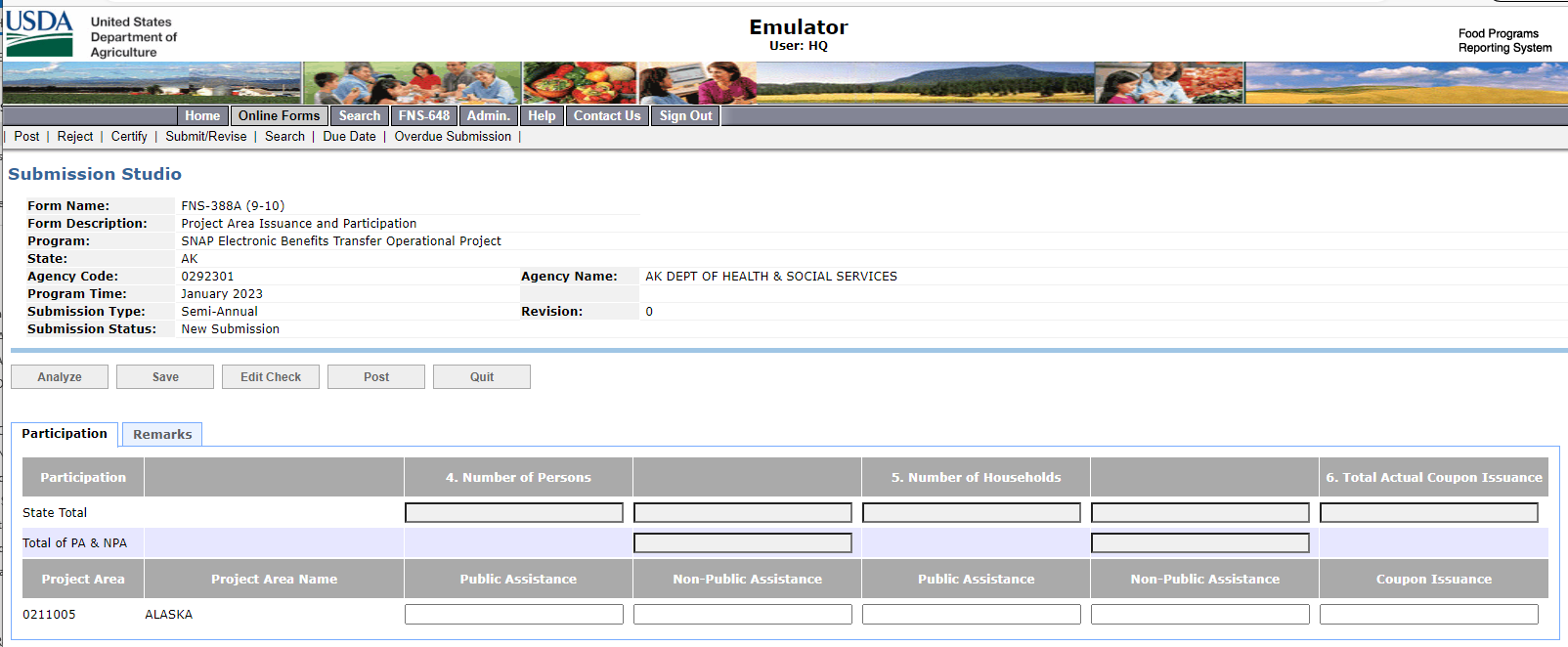 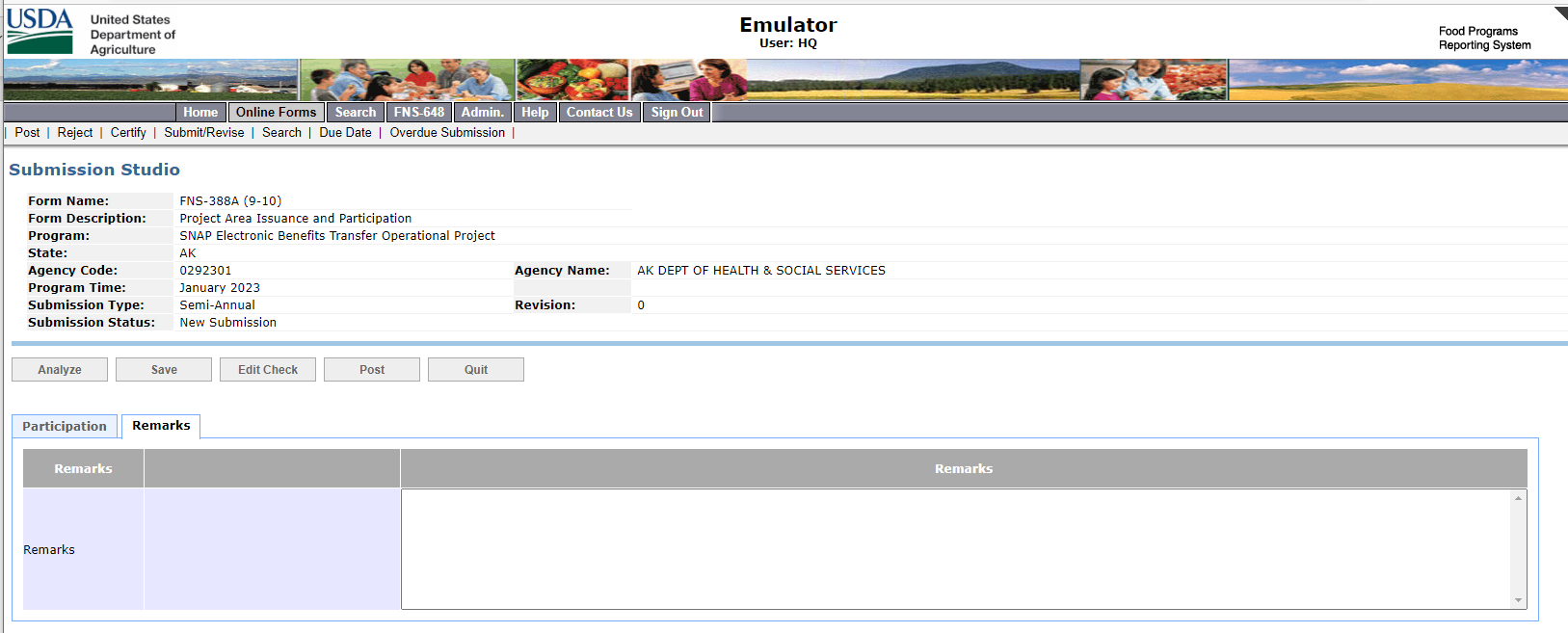 